By Email20 December 2018Shed 39, 2 Fryatt QuayPipitea, Wellington 6011PO Box 11646Manners StreetWellington 6142T  04 384 5708F  04 385 6960www.gw.govt.nzFile Ref:  OIAP- 212673595-268Mr Hugh Davenport fyi-request-9198-a819c0e2@requests.fyi.org.nzDear Mr Hugh DavenportRequest for information OIA-361I refer to your request for information dated 6 December 2018 which was received by Greater Wellington Regional Council (GWRC) on 6 December 2018.  On 18 December 2018 GWRC responded to your request. On the 18 December 2018 you revised your request to the following information:“I can limit my request to just the following:1. The number of serious incidents reported to Metlink. I would like this data split as follows:a) The whole Metlink networkb) Each contractorc) The whole Metlink network broken down into monthsd) Each contractor broken down into monthsWould this be sufficient to not have substantial collation?”GWRC’s response follows.As per your revised request, please find attached the information you seek. If you have any concerns with the decision(s) referred to in this letter, you have the right to request an investigation and review by the Ombudsman under section 27(3) of the Local Government Official Information and Meetings Act 1987. Yours sincerely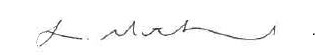 Lucy MathesonGeneral Manager, People and Customer GroupAttachment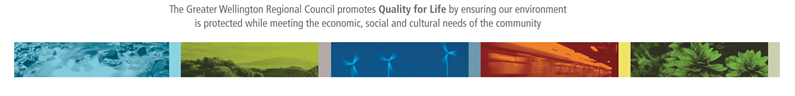 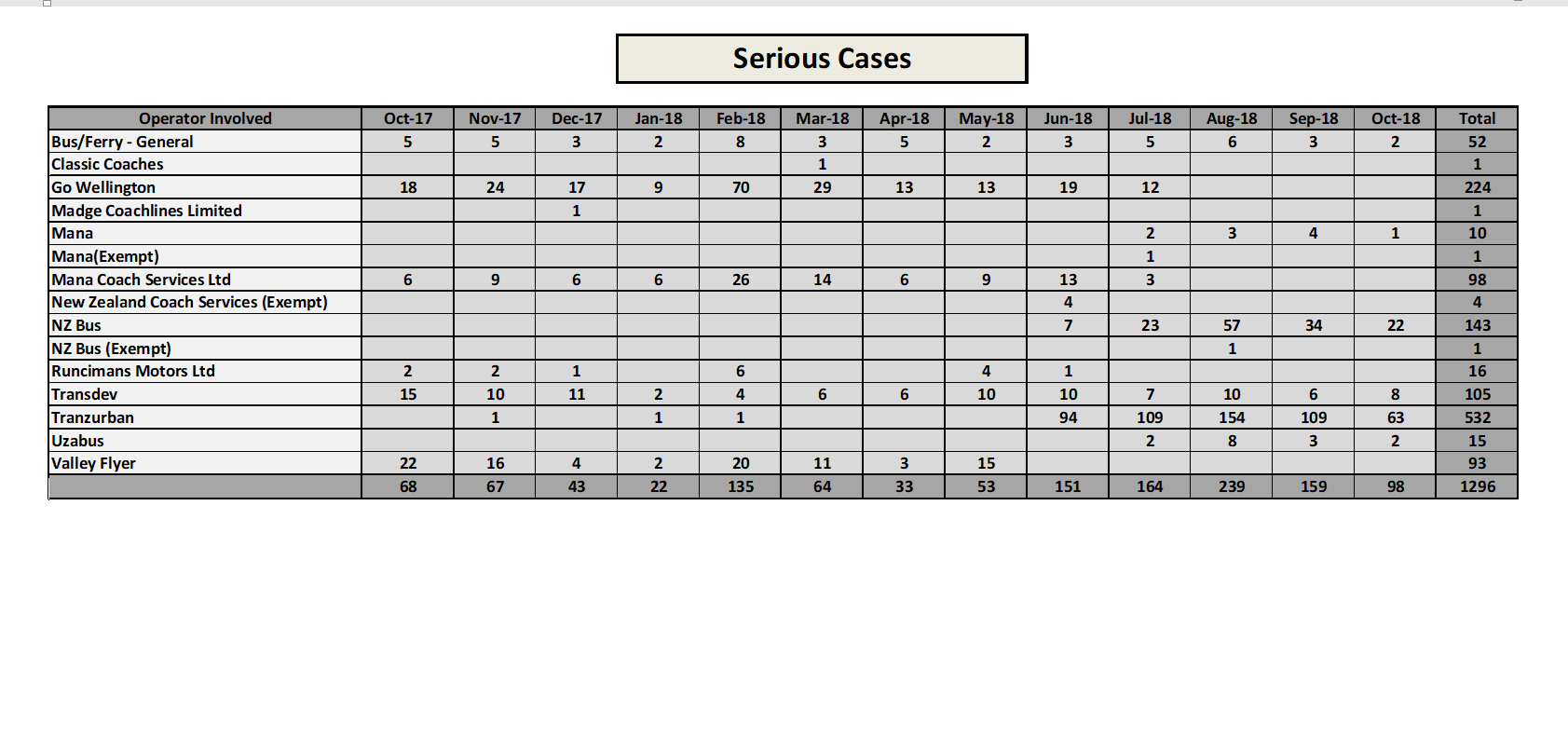 